ΕΛΛΗΝΙΚΗ ΜΑΘΗΜΑΤΙΚΗ ΕΤΑΙΡΕΙΑ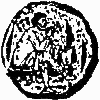 ΠΑΡΑΡΤΗΜΑ ΚΕΡΚΥΡΑΣ 2ος όροφος Δημοτικού Θεάτρου                       49100 Κέρκυρα                       e-mail: emekerkyra@dide.ker.sch.grΔΕΛΤΙΟ ΤΥΠΟΥ                                             Αγαπητοί συνάδελφοι,Η νέα διοικoύσα επιτροπή του παραρτήματος της ΕΜΕ Κέρκυρας που προέκυψε από τις εκλογές της 7ης Μαΐου 2017 είναι οι εξής:

ΠΡΟΕΔΡΟΣ: ΚΟΤΙΝΑΣ ΘΟΔΩΡΗΣ kotinas1@gmail.comΑΝΤ/ΔΡΟΣ : ΜΑΓΙΟΛΑΔΙΤΗΣ ΜΑΡΙΟΣ magioladitis@gmail.com
ΓΡΑΜΜΑΤΕΑΣ: ΠΑΓΙΑΤΑΚΗ ΝΟΠΗ nopipag@yahoo.grΤΑΜIΑΣ: ΣΠΙΝΟΥΛΑΣ ΑΧΙΛΛΕΑΣ acspinoulas@hotmail.comΒΟΗΘΟΣ ΤΑΜΙΑ: ΣΕΝΤΕΛΕ ΒΑΛΙΑ Valia.send@gmail.comΒΟΗΘΟΣ ΓΡΑΜΜΑΤΕΑ: ΑΡΜΕΝΙΑΚΟΥ ΚΛΕΟΠΑΤΡΑ armkleo@gmail.comΥΠ/ΝΟΣ ΒΙΒΛ/ΚΗΣ: ΚΩΣΤΑΛΗΣ ΚΩΣΤΑΣ kostalis@yahoo.comΜΕΛΟΣ: ΒΟΥΛΓΑΡΗΣ ΛΕΥΤΕΡΗΣ freeedom1980@yahoo.gr     Ο πρόεδρος                                                                                           Ο  Γενικός Γραμματέας                                                                           Κοτινάς Θεόδωρος							              Παγιατάκη Νόπη